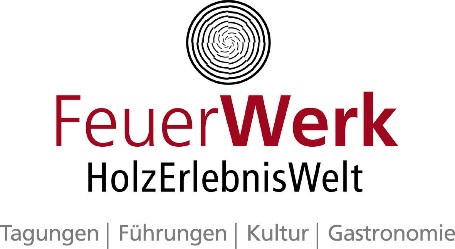 Mittwoch, 30. November 2016Adventlesung mit Ludwig Dornauer & dem Brandenberger Saitensprung in FügenWenn Ludwig Dornauer liest, kann man eine Stecknadel im Raum fallen hören. Mit seiner markanten Stimme und den feinfühligen Texten versteht er es hervorragend, das Publikum ganz tief zu berühren und auf eine Gefühlsreise der besonderen Art mitzunehmen.Die Mundarttexte ‘der Stimme Tirols‘ werden musikalisch vom Brandenberger Saitensprung begleitet. Die 5-köpfige Gruppe tritt seit gut 10 Jahren zusammen auf und verbindet so die Liebe zur Musik und die Freude am Zusammensein. In ihrem Spielplan lassen sich Stücke von Tobi Reiser sowie Tanzlmusik und klassische Werke finden. Zu hören und sehen im FeuerWerk bei binderholz in Fügen am Donnerstag, 15. Dezember 2016 Lesung um 20.30 Uhr I Menü ab 19 Uhr I Kartenreservierungen unter +43 664 612 33 39. Mehr Informationen auf www.binderholz-feuerwerk.comBesetzung Brandenberger Saitensprung
Claudia Spiegl - Zither
Elisabeth Lieb – Harfe
Doris Eisner – Hackbrett, Querflöte
Otto Neuhauser – Kontrabass, Klarinette, Okarina
Hubert Unterrainer - GitarreBildrechte/Fotograf: Brandenberger Saitensprung bzw. Ludwig Dornauer I Abdruck honorarfrei. Für den Inhalt verantwortlich:
FeuerWerk – member of binderholz
Binderholz Str. 49 I 6263 Fügen I Austria
fon +43 5288 601-550 l fax 601-559 
e-mail feuerwerk@binderholz.com 
www.binderholz-feuerwerk.com Rückfragehinweis:
Veranstalter Gerhard Angerer fon +43 5288 601-557
gerhard.angerer@binderholz.com